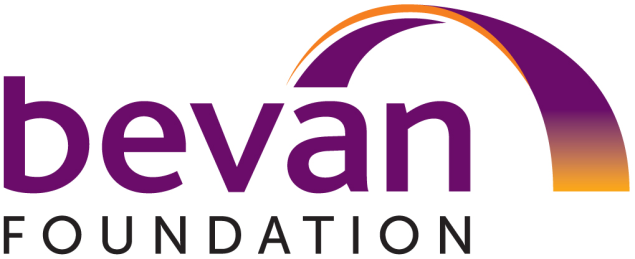 The 2015 Bevan Prize for Health and WellbeingNomination Form Please complete one form per nominee, and complete all fields unless stated otherwise. Copies of this form are available in alternative formats by emailing bevanprize@bevanfoundation.org. Further details about the 2015 Bevan Prize for Health and Wellbeing are available at www.bevanfoundation.org.Please provide the details of the individual or organisation you wish to nominate (including if you are nominating yourself):1.    Name of the individual or organisation you wish to nominate:2.    Brief biographical details (for individual) or brief overview of the organisation (250 words max):3.    Reasons for nomination (500 words max) - we may need contact you for further information:4.    Please provide the contact details for the nominated individual or organisation (even if you are nominating yourself):If you are not the individual or organisation nominated, please provide the following details: 5.    Nominated by (please also state relationship, if any, with nominee):6. Contact details: Supporting Referees 7, Please provide details of two supporting referees:  DeclarationDeclaration Data Protection Act 1998: Your details will be held and processed by the Bevan Foundation on computer and you consent to the use of your details for the purpose of evaluating and awarding the Prize.Accuracy: By submitting this form you represent the accuracy of the information you have set out within it and that you consent to being identified as having nominated the individual and/or organisation. You acknowledge that if any information provided is misleading or untrue, the Prize may not be awarded or may be withdrawn at the discretion of the organisers.Terms of award: You acknowledge that the Bevan Prize for Health and Wellbeing will be awarded at the discretion of the panel of judges.  There are two award categories – one for an individual and one for a group/organisation. The Prize will be awarded in recognition of an individual and group or organisation who have made an outstanding contribution to health and well being in their field in the last year (1st January 2014-1st January 2015) who promote the founding values of the NHS: ie: comprehensive treatment, within available resources; universal access, based on need; and services delivered free at the point of delivery and work to ensure equality of access and equality of health outcomes.Date of nomination:Signed (Nominator): Please return the completed form to the Bevan Foundation either via email or post by 5pm on Monday 11th May 2015.E-mail:   bevanprize@bevanfoundation.orgPost: 2015 Bevan Prize for Health and WellbeingFREEPOST RTBB-UYHC-RKYSThe Bevan Foundation145a High StreetMerthyr TydfilCF47 8DPGroup / Organisation Name (if applicable):Contact Name:Address:PostcodeTel. NoEmailGroup / Organisation Name (if applicable)Contact NameAddress:PostcodeTel. NoEmailReferee 1:Organisation: Relationship with nominee:Address:Postcode:Tel. No:Email:Referee 2:Organisation: Relationship with nominee:Address:Postcode:Tel. No:Email: